О внесении изменений в постановление администрацииНовосельского сельского поселения Брюховецкого районаот 24 июня 2014 года № 45 «Об утверждении Порядкарассмотрения обращений граждан в администрацииНовосельского сельского поселенияБрюховецкого района»В соответствии Федеральными законами от 27 июля 2010 года № 210-ФЗ «Об организации предоставления государственных и муниципальных услуг», от 2 мая 2006 года № 59-ФЗ «О порядке рассмотрения обращений граждан Российской Федерации», Законом Краснодарского края от 28 июня 2007 года № 1270-КЗ «О дополнительных гарантиях реализации права граждан на обращение в Краснодарском крае» и в целях организации рассмотрения обращений в администрации Новосельского сельского поселения Брюховецкого района, п о с т а н о в л я ю:1. Внести в постановление администрации Новосельского сельского поселения Брюховецкого района от 24 июня 2014 года № 45 «Об утверждении Порядка рассмотрения обращений граждан в администрации Новосельского сельского поселения Брюховецкого района» (далее – Порядок) следующие изменения:1) в подразделе 5.9 раздела 5 Порядка слова «отделение УФМС по Краснодарскому краю в Брюховецком районе» заменить словами «отдел МВД России по Брюховецкому району»;2) пункт 6.9.3 подраздела 6.9 радела 6 Порядка после слова «законодательством», дополнить словами «, а в случае, предусмотренном пунктом 6.5.11 настоящего Порядка, на основании обращения с просьбой о его предоставлении,»;3) пункт 6.10.8 подраздела 6.10 раздела 6 Порядка дополнить предложением: «Отдельные категории граждан в случаях, предусмотренных законодательством Российской Федерации, пользуются правом на личный прием в первоочередном порядке.».2. Главному специалисту администрации Новосельского сельского поселения Брюховецкого района Н.Л.Брачковой обнародовать и разместить (опубликовать) настоящее постановление на официальном сайте администрации муниципального образования Брюховецкий район в разделе Новосельское сельское поселение в информационно-телекоммуникационной сети «Интернет». 3. Постановление вступает в силу со дня его официального обнародования.Глава Новосельского сельского поселенияБрюховецкого района                                                                        А.В. Андрюхин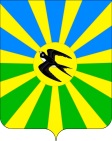 АДМИНИСТРАЦИЯ НОВОСЕЛЬСКОГО СЕЛЬСКОГО ПОСЕЛЕНИЯ БРЮХОВЕЦКОГО РАЙОНАПОСТАНОВЛЕНИЕАДМИНИСТРАЦИЯ НОВОСЕЛЬСКОГО СЕЛЬСКОГО ПОСЕЛЕНИЯ БРЮХОВЕЦКОГО РАЙОНАПОСТАНОВЛЕНИЕот 28.06.2019№ 58село Новое Селосело Новое Село